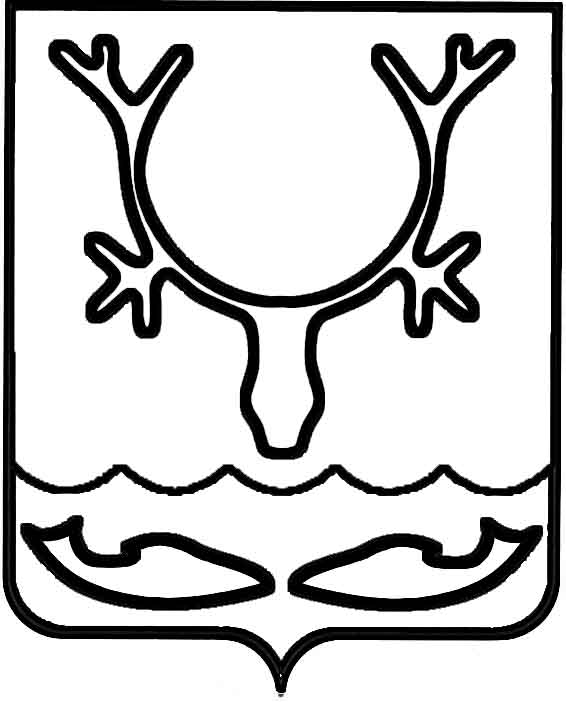 Администрация МО "Городской округ "Город Нарьян-Мар"ПОСТАНОВЛЕНИЕот “____” __________________ № ____________		г. Нарьян-МарВ соответствии с Федеральным законом от 06.10.2003 № 131-ФЗ "Об общих принципах организации местного самоуправления в Российской Федерации", постановлением Администрации МО "Городской округ "Город Нарьян-Мар"                  от 22.12.2015 № 1485 "Об оплате отдельными категориями граждан проезда                       на общественном автомобильном транспорте на муниципальных маршрутах МО "Городской округ "Город Нарьян-Мар" Администрация МО "Городской округ "Город Нарьян-Мар"П О С Т А Н О В Л Я Е Т:1.	Утвердить Положение о порядке предоставления субсидий юридическим лицам и индивидуальным предпринимателям в целях возмещения недополученных доходов в связи с оказанием услуг по перевозке пассажиров автомобильным транспортом на муниципальных маршрутах. (Приложение).2.	Настоящее постановление вступает в силу с момента подписания, подлежит официальному опубликованию и распространяет действие на правоотношения, возникшие с 01 января 2016 года.ПриложениеУТВЕРЖДЕНОпостановлением Администрации МО"Городской округ "Город Нарьян-Мар"от 29.01.2016 № 87ПОЛОЖЕНИЕ О ПОРЯДКЕ ПРЕДОСТАВЛЕНИЯ СУБСИДИЙ ЮРИДИЧЕСКИМ ЛИЦАМ И ИНДИВИДУАЛЬНЫМ ПРЕДПРИНИМАТЕЛЯМ В ЦЕЛЯХ ВОЗМЕЩЕНИЯ НЕДОПОЛУЧЕННЫХ ДОХОДОВ В СВЯЗИ С ОКАЗАНИЕМ УСЛУГ                          ПО ПЕРЕВОЗКЕ ПАССАЖИРОВ АВТОМОБИЛЬНЫМ ТРАНСПОРТОМ                        НА МУНИЦИПАЛЬНЫХ МАРШРУТАХ 1.	Настоящее Положение определяет порядок и условия предоставления              за счет средств городского бюджета субсидий юридическим лицам и индивидуальным предпринимателям в целях возмещения недополученных доходов, возникающих в результате предоставления услуг по перевозке пассажиров автомобильным транспортом на муниципальных маршрутах                            по стоимости проезда и провоза багажа на общественном автомобильном транспорте по муниципальным маршрутам, установленным постановлением Администрации МО "Городской округ "Город Нарьян-Мар" (далее – установленная стоимость), устанавливает критерии отбора получателей субсидий, а также порядок возврата субсидий в случае нарушения условий, установленных при их предоставлении.2.	Субсидии предоставляются юридическим лицам и индивидуальным предпринимателям, предоставляющим услуги по перевозке пассажиров автомобильным транспортом на муниципальных маршрутах, заключившим договор на право пользования маршрутами общего пользования на территории МО "Городской округ "Город Нарьян-Мар" (далее – получатель субсидии).3.	Условием предоставления субсидий является возникновение                               у получателя субсидии недополученных доходов в связи с оказанием услуг                        по перевозке пассажиров автомобильным транспортом на муниципальных маршрутах по тарифам, установленным постановлением Администрации МО "Городской округ "Город Нарьян-Мар".4.	Субсидии предоставляются Управлением строительства, жилищно-коммунального хозяйства и градостроительной деятельности Администрации МО "Городской округ "Город Нарьян-Мар" (далее – Главный распорядитель) в размере, не превышающем предельный объем бюджетных ассигнований и лимитов бюджетных обязательств, утвержденных в бюджете МО "Городской округ "Город Нарьян-Мар" (далее – городской бюджет) на соответствующий финансовый год          на цели, указанные пункте 1 настоящего Положения.5.	Сумма субсидии определяется как разница между установленным регулирующим органом предельным максимальным тарифом на регулярные перевозки пассажиров и багажа общественным автомобильным транспортом                  на территории муниципального образования "Городской округ "Город Нарьян-Мар" и установленной стоимостью, умноженная на количество перевезенных граждан, относящихся к категориям, установленным постановлением Администрации МО "Городской округ "Город Нарьян-Мар".6.	Субсидии предоставляются в соответствии с соглашением, заключаемым Главным распорядителем с получателем субсидии, предусматривающим цели, условия и порядок предоставления субсидий, порядок возврата в текущем финансовом году остатков субсидий, не использованных в отчетном финансовом году, согласие получателя субсидий на осуществление Главным распорядителем и органами муниципального финансового контроля проверок соблюдения им условий, целей и порядка предоставления субсидий, а также порядок возврата субсидий в случае нецелевого использования либо нарушения условий, установленных при их предоставлении (далее – Соглашение).7.	Основанием для заключения Соглашения является наличие договора              на право пользования маршрутами общего пользования на территории МО "Городской округ "Город Нарьян-Мар".Для заключения Соглашения получатель субсидии представляет Главному распорядителю заявление на предоставление субсидии с приложением расчетов, необходимых для определения объема субсидии на соответствующий финансовый год. 8.	Главный распорядитель регистрирует заявление организации в день его поступления.Главный распорядитель в течение 3 рабочих дней со дня регистрации заявления осуществляет проверку документов и направляет расчеты, необходимые для определения годового объема субсидии, на проверку в управление экономического и инвестиционного развития Администрации МО "Городской округ "Город Нарьян-Мар" (далее – Управление экономики). После проверки Управлением экономики расчетов, необходимых для определения годового объема субсидии, Главный распорядитель в течение 5 рабочих дней готовит проект соглашения и направляет его на согласование в правовое управление Администрации МО "Городской округ "Город Нарьян-Мар" (далее – Правовое управление), которое в течение 3 рабочих дней согласовывает проект Соглашения и возвращает Главному распорядителю. 9.	Основанием для отказа в заключении Соглашения является отсутствие договора на право пользования маршрутами общего пользования на территории МО "Городской округ "Город Нарьян-Мар".10.	Для получения субсидии получатель субсидии, заключивший Соглашение, представляет в Управление экономики ежемесячно, не позднее 10-го числа месяца, следующего за отчетным, расчеты на предоставление субсидии                     по форме согласно приложению к настоящему Положению. При наличии замечаний Управление экономики в течение двух рабочих дней возвращает расчет заявителю с указанием причины возврата. При отсутствии замечаний Управление экономики согласовывает расчет и направляет его Главному распорядителю в порядке, установленном Инструкцией по делопроизводству.11.	Главный распорядитель бюджетных средств после получения                       от Управления экономики документов формирует проект распоряжения                       на перечисление субсидии получателю субсидии и перечисляет субсидию                        на расчетный счет организации в соответствии с показателями кассового плана исполнения городского бюджета на текущий финансовый год в установленном порядке.12.	Субсидия за декабрь (далее – предварительная субсидия) предоставляется не позднее 20 декабря текущего года в пределах остатка неиспользованных лимитов бюджетных обязательств по данным предварительного отчета.Окончательный расчет за декабрь производится на основании отчета, представленного не позднее 20 января года, следующего за отчетным годом,                     в пределах лимитов бюджетных обязательств на текущий финансовый год.В случае, если объем предоставленной за декабрь предварительной субсидии превышает объем субсидии, определенной по данным отчета, предоставленного организацией, излишне перечисленная субсидия подлежит возврату в городской бюджет до 15 февраля года, следующего за отчетным.13.	Порядок возврата субсидий в городской бюджет в случае нарушения условий, установленных при их предоставлении.13.1.	Получатель субсидии обеспечивает в случаях, предусмотренных бюджетным законодательством Российской Федерации, возврат неиспользованных субсидий согласно условиям, установленным при предоставлении субсидии. В случае нарушения условий предоставления субсидии, несоответствия расчетов, завышения объемов и иных нарушений, допущенных при их предоставлении, установления факта представления ложных либо намеренно искаженных сведений сумма субсидий подлежит возврату в городской бюджет                      в течение десяти рабочих дней с момента обнаружения нарушения.13.2.	В случае нарушения целевого использования выделенных субсидий сумма субсидий подлежит возврату в городской бюджет.Для целей возврата субсидий Главный распорядитель и/или орган муниципального финансового контроля в письменном виде направляет получателю субсидии уведомление с указанием суммы возврата денежных средств.Возврат субсидии в размере, указанном в уведомлении, в городской бюджет осуществляется в течение десяти рабочих дней с момента получения уведомления.13.3.	В случае отказа получателя субсидии возвращать субсидию                              в городской бюджет в установленные сроки по факту нарушения Главный распорядитель и/или орган муниципального финансового контроля передает документы в Правовое управление для принятия мер по взысканию подлежащих возврату бюджетных средств в судебном порядке.14.	Контроль за выполнением условий, целей и порядка предоставления субсидий.14.1.	Получатели субсидий несут ответственность за нецелевое использование бюджетных средств в соответствии с законодательством Российской Федерации.Контроль целевого использования бюджетных средств и выполнения условий соглашения осуществляется Главным распорядителем и органом муниципального финансового контроля.14.2.	Главный распорядитель и/или орган муниципального финансового контроля осуществляет проверки получателя субсидии на предмет целевого использования субсидий, а также соблюдения получателем субсидии условий, целей и порядка их предоставления в порядке, установленном законодательством.Получатель субсидии обязан предоставлять запрашиваемые документы и сведения при осуществлении контроля и проведении проверок на предмет целевого использования субсидий в установленные запросом сроки.Расчетсуммы субсидии за _________ 20___ года             (месяц)    Директор ___________ (_________________)                        (подпись)        (Ф.И.О.)    Главный бухгалтер ____________ (_________________)                                            (подпись)        (Ф.И.О.)    "___" _____________ 20 ____ г.    М.П.    Расчет проверен    Управление  экономического и инвестиционного развития Администрации МО"Городской округ "Город Нарьян-Мар" ____________ (________________)                                                                           (подпись)       (Ф.И.О.)    "___" _____________ 20 ____ г.2901.201687Об утверждении Положения о порядке предоставления субсидий юридическим лицам и индивидуальным предпринимателям                      в целях возмещения недополученных доходов в связи с оказанием услуг по перевозке пассажиров автомобильным транспортом                   на муниципальных маршрутахГлава МО "Городской округ "Город Нарьян-Мар" Т.В.ФедороваПриложениек Положению о порядке предоставления субсидий юридическим лицам и индивидуальным предпринимателямв целях возмещения недополученных доходов в связи с оказанием услуг по перевозке пассажиров автомобильным транспортом на муниципальных маршрутах№ п/п№ маршрутаКоличествоперевезенных пассажиров по установленной стоимости, чел.Предельный максимальный тариф, руб.Установленная стоимость, руб.Размер субсидии на одну поездку, руб.Сумма субсидии,руб.123456=гр.4-гр.57=гр.3*гр.6ВСЕГО:x